Formål: At kongressen vedtager et folkeskoleideal, som kan være et fælles afsæt for det videre arbejde i hele organisationen med at kvalificere foreningens grundlag som skolepolitisk aktør. Idealet skal bidrage til at beskrive foreningens syn på, hvorfor vi holder skole, således at debatten om folkeskolens udvikling kvalificeres. Folkeskoleidealet skal dermed være med til at sætte retning for såvel de lokale som den centrale drøftelse med andre skolepolitiske interessenter om folkeskolens udvikling.Hovedstyrelsen har på sit møde den 10. september 2019 besluttet at indstilledet samlede folkeskoleideal til kongressens godkendelse (D.1.1).Bilag:D.1.1 Forslag til et folkeskoleidealD.1.2 Notat om tankerne bag et folkeskoleidealD.1.3 Baggrundspapir om arbejdet i organisationen med at få formuleret et
         folkeskoleidealD.1.4 Kongresvedtagelse fra 2016 om arbejdet med et folkeskoleideal.12. september 2019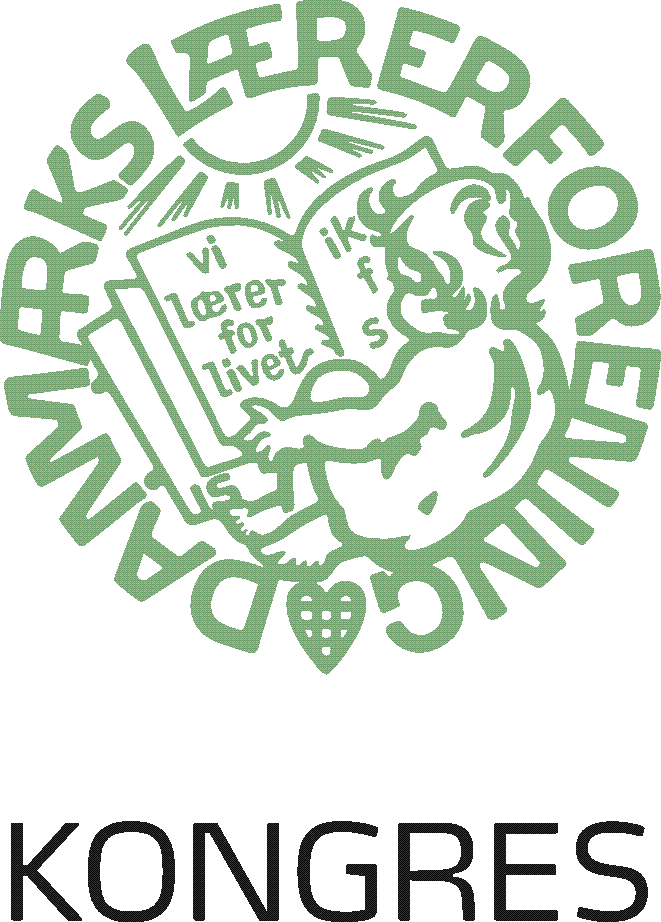 FolkeskoleidealD.1Folkeskoleideal D.1Folkeskoleideal 